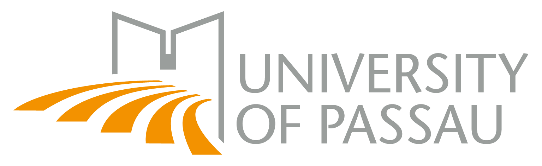 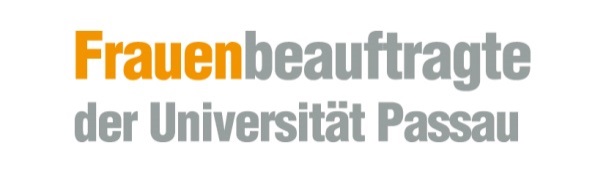 Application for a scholarship under the Realisation of Equal Opportunities for Women in Research and Teaching (FFL) programmeApplication for a scholarship for:Requested funding term:From (date)Career goal:Applicant’s detailsFamily name, given name, academic title:1.2	Date and place of birth:1.3	Nationality:	Marital status:		Children (if any; please indicate their names and dates of birth):1.6	Address:				E-mail:				Phone:	2)	Your research project2.1		Title of thesis or other project 2.2		Supervisor; reviewer3)	Are you receiving a scholarship from another organisation?	no	yesName of the scholarship:	Duration of the scholarship:	Type of scholarship:	4)	Are you employed at the University of Passau and does part of the scholarship period fall within your employment dates?	no	yesType of employment:	Duration of the contract:	Working hours:	5)	Will you be gainfully employed in a secondary occupation during the scholarship period?	no	yesType of employment:	Working hours per month:Employment dates (to/from):	Supporting documentsApplication formChronological CVCopies of your degree certificates and transcripts and secondary-school leaving certificate and report card(s)Two signed evaluation reports from university professors, one of whom must be from outside the University of Passau, and – for habilitations according to the new rules – one from a subject mentor (Fachmentorat)A description of the envisaged research project conforming to academic conventions (topic, concept and objective, work plan, research methods used, preliminary work) Statement on how the scholarship will be part of the applicant’s overall career planIf applicable, a copy of each of your children’s birth certificates Information on your publications and lectures to datePlease note:The signed reports must be sent to the Women’s Office (Frauenbüro) by post or internal mail. These may be sent in advance by e-mail, but even so, still need to be sent in hardcopy.All documents can be submitted in English.Mentor						Applicant............................................................		............................................................		Date, mentor’s signature				Date, applicant’s signature	doctoral research  	postdoctoral research	habilitation research